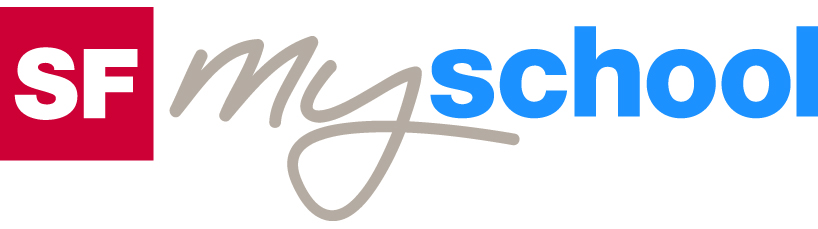 WorksheetWorksheet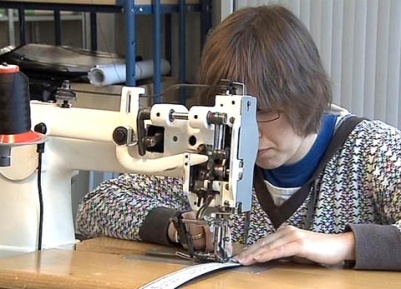 Economy and society Economy and society Economy and society Economy and society Producing (11)Producing (11)Producing (11)Producing (11)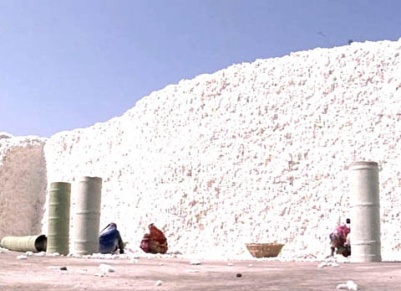 What production processes have you ever taken part in? Describe what that was like. The production of Primecut belts at Züriwerk is broken down into many individual steps. Why is that? What motivates Züriwerk employees? In what ways is mass production different from individual production? Name advantages and drawbacks of both production types. What different types of production factors feature in the film? What are the three business sectors and approximately what percentage of Swiss is employed in each sector? Name some of the greatest changes industrialization brought about. How is labour productivity measured, and how has it changed with regard to Swiss army knives in the last 50 years? In which periods of the 20th century did the Swiss GDP per capita fail to grow? What kinds of undesired negative effects can production processes have? What measures could be taken to combat the negative effects listed in question 10? What kind of product would you like to make yourself? How important would sustainability be for you? What production processes have you ever taken part in? Describe what that was like. The production of Primecut belts at Züriwerk is broken down into many individual steps. Why is that? What motivates Züriwerk employees? In what ways is mass production different from individual production? Name advantages and drawbacks of both production types. What different types of production factors feature in the film? What are the three business sectors and approximately what percentage of Swiss is employed in each sector? Name some of the greatest changes industrialization brought about. How is labour productivity measured, and how has it changed with regard to Swiss army knives in the last 50 years? In which periods of the 20th century did the Swiss GDP per capita fail to grow? What kinds of undesired negative effects can production processes have? What measures could be taken to combat the negative effects listed in question 10? What kind of product would you like to make yourself? How important would sustainability be for you? What production processes have you ever taken part in? Describe what that was like. The production of Primecut belts at Züriwerk is broken down into many individual steps. Why is that? What motivates Züriwerk employees? In what ways is mass production different from individual production? Name advantages and drawbacks of both production types. What different types of production factors feature in the film? What are the three business sectors and approximately what percentage of Swiss is employed in each sector? Name some of the greatest changes industrialization brought about. How is labour productivity measured, and how has it changed with regard to Swiss army knives in the last 50 years? In which periods of the 20th century did the Swiss GDP per capita fail to grow? What kinds of undesired negative effects can production processes have? What measures could be taken to combat the negative effects listed in question 10? What kind of product would you like to make yourself? How important would sustainability be for you? What production processes have you ever taken part in? Describe what that was like. The production of Primecut belts at Züriwerk is broken down into many individual steps. Why is that? What motivates Züriwerk employees? In what ways is mass production different from individual production? Name advantages and drawbacks of both production types. What different types of production factors feature in the film? What are the three business sectors and approximately what percentage of Swiss is employed in each sector? Name some of the greatest changes industrialization brought about. How is labour productivity measured, and how has it changed with regard to Swiss army knives in the last 50 years? In which periods of the 20th century did the Swiss GDP per capita fail to grow? What kinds of undesired negative effects can production processes have? What measures could be taken to combat the negative effects listed in question 10? What kind of product would you like to make yourself? How important would sustainability be for you? What production processes have you ever taken part in? Describe what that was like. The production of Primecut belts at Züriwerk is broken down into many individual steps. Why is that? What motivates Züriwerk employees? In what ways is mass production different from individual production? Name advantages and drawbacks of both production types. What different types of production factors feature in the film? What are the three business sectors and approximately what percentage of Swiss is employed in each sector? Name some of the greatest changes industrialization brought about. How is labour productivity measured, and how has it changed with regard to Swiss army knives in the last 50 years? In which periods of the 20th century did the Swiss GDP per capita fail to grow? What kinds of undesired negative effects can production processes have? What measures could be taken to combat the negative effects listed in question 10? What kind of product would you like to make yourself? How important would sustainability be for you? What production processes have you ever taken part in? Describe what that was like. The production of Primecut belts at Züriwerk is broken down into many individual steps. Why is that? What motivates Züriwerk employees? In what ways is mass production different from individual production? Name advantages and drawbacks of both production types. What different types of production factors feature in the film? What are the three business sectors and approximately what percentage of Swiss is employed in each sector? Name some of the greatest changes industrialization brought about. How is labour productivity measured, and how has it changed with regard to Swiss army knives in the last 50 years? In which periods of the 20th century did the Swiss GDP per capita fail to grow? What kinds of undesired negative effects can production processes have? What measures could be taken to combat the negative effects listed in question 10? What kind of product would you like to make yourself? How important would sustainability be for you? What production processes have you ever taken part in? Describe what that was like. The production of Primecut belts at Züriwerk is broken down into many individual steps. Why is that? What motivates Züriwerk employees? In what ways is mass production different from individual production? Name advantages and drawbacks of both production types. What different types of production factors feature in the film? What are the three business sectors and approximately what percentage of Swiss is employed in each sector? Name some of the greatest changes industrialization brought about. How is labour productivity measured, and how has it changed with regard to Swiss army knives in the last 50 years? In which periods of the 20th century did the Swiss GDP per capita fail to grow? What kinds of undesired negative effects can production processes have? What measures could be taken to combat the negative effects listed in question 10? What kind of product would you like to make yourself? How important would sustainability be for you? What production processes have you ever taken part in? Describe what that was like. The production of Primecut belts at Züriwerk is broken down into many individual steps. Why is that? What motivates Züriwerk employees? In what ways is mass production different from individual production? Name advantages and drawbacks of both production types. What different types of production factors feature in the film? What are the three business sectors and approximately what percentage of Swiss is employed in each sector? Name some of the greatest changes industrialization brought about. How is labour productivity measured, and how has it changed with regard to Swiss army knives in the last 50 years? In which periods of the 20th century did the Swiss GDP per capita fail to grow? What kinds of undesired negative effects can production processes have? What measures could be taken to combat the negative effects listed in question 10? What kind of product would you like to make yourself? How important would sustainability be for you? What production processes have you ever taken part in? Describe what that was like. The production of Primecut belts at Züriwerk is broken down into many individual steps. Why is that? What motivates Züriwerk employees? In what ways is mass production different from individual production? Name advantages and drawbacks of both production types. What different types of production factors feature in the film? What are the three business sectors and approximately what percentage of Swiss is employed in each sector? Name some of the greatest changes industrialization brought about. How is labour productivity measured, and how has it changed with regard to Swiss army knives in the last 50 years? In which periods of the 20th century did the Swiss GDP per capita fail to grow? What kinds of undesired negative effects can production processes have? What measures could be taken to combat the negative effects listed in question 10? What kind of product would you like to make yourself? How important would sustainability be for you? 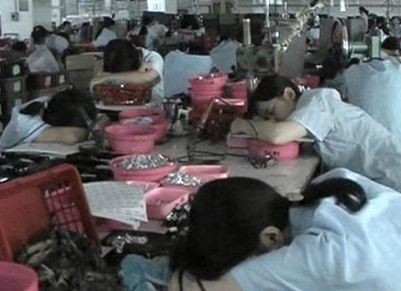 What production processes have you ever taken part in? Describe what that was like. The production of Primecut belts at Züriwerk is broken down into many individual steps. Why is that? What motivates Züriwerk employees? In what ways is mass production different from individual production? Name advantages and drawbacks of both production types. What different types of production factors feature in the film? What are the three business sectors and approximately what percentage of Swiss is employed in each sector? Name some of the greatest changes industrialization brought about. How is labour productivity measured, and how has it changed with regard to Swiss army knives in the last 50 years? In which periods of the 20th century did the Swiss GDP per capita fail to grow? What kinds of undesired negative effects can production processes have? What measures could be taken to combat the negative effects listed in question 10? What kind of product would you like to make yourself? How important would sustainability be for you? What production processes have you ever taken part in? Describe what that was like. The production of Primecut belts at Züriwerk is broken down into many individual steps. Why is that? What motivates Züriwerk employees? In what ways is mass production different from individual production? Name advantages and drawbacks of both production types. What different types of production factors feature in the film? What are the three business sectors and approximately what percentage of Swiss is employed in each sector? Name some of the greatest changes industrialization brought about. How is labour productivity measured, and how has it changed with regard to Swiss army knives in the last 50 years? In which periods of the 20th century did the Swiss GDP per capita fail to grow? What kinds of undesired negative effects can production processes have? What measures could be taken to combat the negative effects listed in question 10? What kind of product would you like to make yourself? How important would sustainability be for you? What production processes have you ever taken part in? Describe what that was like. The production of Primecut belts at Züriwerk is broken down into many individual steps. Why is that? What motivates Züriwerk employees? In what ways is mass production different from individual production? Name advantages and drawbacks of both production types. What different types of production factors feature in the film? What are the three business sectors and approximately what percentage of Swiss is employed in each sector? Name some of the greatest changes industrialization brought about. How is labour productivity measured, and how has it changed with regard to Swiss army knives in the last 50 years? In which periods of the 20th century did the Swiss GDP per capita fail to grow? What kinds of undesired negative effects can production processes have? What measures could be taken to combat the negative effects listed in question 10? What kind of product would you like to make yourself? How important would sustainability be for you? What production processes have you ever taken part in? Describe what that was like. The production of Primecut belts at Züriwerk is broken down into many individual steps. Why is that? What motivates Züriwerk employees? In what ways is mass production different from individual production? Name advantages and drawbacks of both production types. What different types of production factors feature in the film? What are the three business sectors and approximately what percentage of Swiss is employed in each sector? Name some of the greatest changes industrialization brought about. How is labour productivity measured, and how has it changed with regard to Swiss army knives in the last 50 years? In which periods of the 20th century did the Swiss GDP per capita fail to grow? What kinds of undesired negative effects can production processes have? What measures could be taken to combat the negative effects listed in question 10? What kind of product would you like to make yourself? How important would sustainability be for you? What production processes have you ever taken part in? Describe what that was like. The production of Primecut belts at Züriwerk is broken down into many individual steps. Why is that? What motivates Züriwerk employees? In what ways is mass production different from individual production? Name advantages and drawbacks of both production types. What different types of production factors feature in the film? What are the three business sectors and approximately what percentage of Swiss is employed in each sector? Name some of the greatest changes industrialization brought about. How is labour productivity measured, and how has it changed with regard to Swiss army knives in the last 50 years? In which periods of the 20th century did the Swiss GDP per capita fail to grow? What kinds of undesired negative effects can production processes have? What measures could be taken to combat the negative effects listed in question 10? What kind of product would you like to make yourself? How important would sustainability be for you? What production processes have you ever taken part in? Describe what that was like. The production of Primecut belts at Züriwerk is broken down into many individual steps. Why is that? What motivates Züriwerk employees? In what ways is mass production different from individual production? Name advantages and drawbacks of both production types. What different types of production factors feature in the film? What are the three business sectors and approximately what percentage of Swiss is employed in each sector? Name some of the greatest changes industrialization brought about. How is labour productivity measured, and how has it changed with regard to Swiss army knives in the last 50 years? In which periods of the 20th century did the Swiss GDP per capita fail to grow? What kinds of undesired negative effects can production processes have? What measures could be taken to combat the negative effects listed in question 10? What kind of product would you like to make yourself? How important would sustainability be for you? What production processes have you ever taken part in? Describe what that was like. The production of Primecut belts at Züriwerk is broken down into many individual steps. Why is that? What motivates Züriwerk employees? In what ways is mass production different from individual production? Name advantages and drawbacks of both production types. What different types of production factors feature in the film? What are the three business sectors and approximately what percentage of Swiss is employed in each sector? Name some of the greatest changes industrialization brought about. How is labour productivity measured, and how has it changed with regard to Swiss army knives in the last 50 years? In which periods of the 20th century did the Swiss GDP per capita fail to grow? What kinds of undesired negative effects can production processes have? What measures could be taken to combat the negative effects listed in question 10? What kind of product would you like to make yourself? How important would sustainability be for you? What production processes have you ever taken part in? Describe what that was like. The production of Primecut belts at Züriwerk is broken down into many individual steps. Why is that? What motivates Züriwerk employees? In what ways is mass production different from individual production? Name advantages and drawbacks of both production types. What different types of production factors feature in the film? What are the three business sectors and approximately what percentage of Swiss is employed in each sector? Name some of the greatest changes industrialization brought about. How is labour productivity measured, and how has it changed with regard to Swiss army knives in the last 50 years? In which periods of the 20th century did the Swiss GDP per capita fail to grow? What kinds of undesired negative effects can production processes have? What measures could be taken to combat the negative effects listed in question 10? What kind of product would you like to make yourself? How important would sustainability be for you? What production processes have you ever taken part in? Describe what that was like. The production of Primecut belts at Züriwerk is broken down into many individual steps. Why is that? What motivates Züriwerk employees? In what ways is mass production different from individual production? Name advantages and drawbacks of both production types. What different types of production factors feature in the film? What are the three business sectors and approximately what percentage of Swiss is employed in each sector? Name some of the greatest changes industrialization brought about. How is labour productivity measured, and how has it changed with regard to Swiss army knives in the last 50 years? In which periods of the 20th century did the Swiss GDP per capita fail to grow? What kinds of undesired negative effects can production processes have? What measures could be taken to combat the negative effects listed in question 10? What kind of product would you like to make yourself? How important would sustainability be for you? 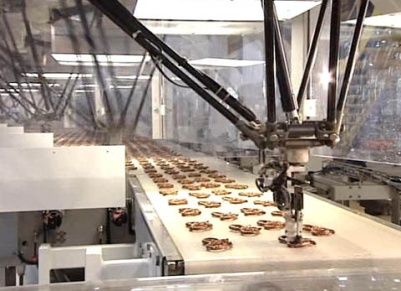 What production processes have you ever taken part in? Describe what that was like. The production of Primecut belts at Züriwerk is broken down into many individual steps. Why is that? What motivates Züriwerk employees? In what ways is mass production different from individual production? Name advantages and drawbacks of both production types. What different types of production factors feature in the film? What are the three business sectors and approximately what percentage of Swiss is employed in each sector? Name some of the greatest changes industrialization brought about. How is labour productivity measured, and how has it changed with regard to Swiss army knives in the last 50 years? In which periods of the 20th century did the Swiss GDP per capita fail to grow? What kinds of undesired negative effects can production processes have? What measures could be taken to combat the negative effects listed in question 10? What kind of product would you like to make yourself? How important would sustainability be for you? What production processes have you ever taken part in? Describe what that was like. The production of Primecut belts at Züriwerk is broken down into many individual steps. Why is that? What motivates Züriwerk employees? In what ways is mass production different from individual production? Name advantages and drawbacks of both production types. What different types of production factors feature in the film? What are the three business sectors and approximately what percentage of Swiss is employed in each sector? Name some of the greatest changes industrialization brought about. How is labour productivity measured, and how has it changed with regard to Swiss army knives in the last 50 years? In which periods of the 20th century did the Swiss GDP per capita fail to grow? What kinds of undesired negative effects can production processes have? What measures could be taken to combat the negative effects listed in question 10? What kind of product would you like to make yourself? How important would sustainability be for you? What production processes have you ever taken part in? Describe what that was like. The production of Primecut belts at Züriwerk is broken down into many individual steps. Why is that? What motivates Züriwerk employees? In what ways is mass production different from individual production? Name advantages and drawbacks of both production types. What different types of production factors feature in the film? What are the three business sectors and approximately what percentage of Swiss is employed in each sector? Name some of the greatest changes industrialization brought about. How is labour productivity measured, and how has it changed with regard to Swiss army knives in the last 50 years? In which periods of the 20th century did the Swiss GDP per capita fail to grow? What kinds of undesired negative effects can production processes have? What measures could be taken to combat the negative effects listed in question 10? What kind of product would you like to make yourself? How important would sustainability be for you? What production processes have you ever taken part in? Describe what that was like. The production of Primecut belts at Züriwerk is broken down into many individual steps. Why is that? What motivates Züriwerk employees? In what ways is mass production different from individual production? Name advantages and drawbacks of both production types. What different types of production factors feature in the film? What are the three business sectors and approximately what percentage of Swiss is employed in each sector? Name some of the greatest changes industrialization brought about. How is labour productivity measured, and how has it changed with regard to Swiss army knives in the last 50 years? In which periods of the 20th century did the Swiss GDP per capita fail to grow? What kinds of undesired negative effects can production processes have? What measures could be taken to combat the negative effects listed in question 10? What kind of product would you like to make yourself? How important would sustainability be for you? What production processes have you ever taken part in? Describe what that was like. The production of Primecut belts at Züriwerk is broken down into many individual steps. Why is that? What motivates Züriwerk employees? In what ways is mass production different from individual production? Name advantages and drawbacks of both production types. What different types of production factors feature in the film? What are the three business sectors and approximately what percentage of Swiss is employed in each sector? Name some of the greatest changes industrialization brought about. How is labour productivity measured, and how has it changed with regard to Swiss army knives in the last 50 years? In which periods of the 20th century did the Swiss GDP per capita fail to grow? What kinds of undesired negative effects can production processes have? What measures could be taken to combat the negative effects listed in question 10? What kind of product would you like to make yourself? How important would sustainability be for you? What production processes have you ever taken part in? Describe what that was like. The production of Primecut belts at Züriwerk is broken down into many individual steps. Why is that? What motivates Züriwerk employees? In what ways is mass production different from individual production? Name advantages and drawbacks of both production types. What different types of production factors feature in the film? What are the three business sectors and approximately what percentage of Swiss is employed in each sector? Name some of the greatest changes industrialization brought about. How is labour productivity measured, and how has it changed with regard to Swiss army knives in the last 50 years? In which periods of the 20th century did the Swiss GDP per capita fail to grow? What kinds of undesired negative effects can production processes have? What measures could be taken to combat the negative effects listed in question 10? What kind of product would you like to make yourself? How important would sustainability be for you? What production processes have you ever taken part in? Describe what that was like. The production of Primecut belts at Züriwerk is broken down into many individual steps. Why is that? What motivates Züriwerk employees? In what ways is mass production different from individual production? Name advantages and drawbacks of both production types. What different types of production factors feature in the film? What are the three business sectors and approximately what percentage of Swiss is employed in each sector? Name some of the greatest changes industrialization brought about. How is labour productivity measured, and how has it changed with regard to Swiss army knives in the last 50 years? In which periods of the 20th century did the Swiss GDP per capita fail to grow? What kinds of undesired negative effects can production processes have? What measures could be taken to combat the negative effects listed in question 10? What kind of product would you like to make yourself? How important would sustainability be for you? What production processes have you ever taken part in? Describe what that was like. The production of Primecut belts at Züriwerk is broken down into many individual steps. Why is that? What motivates Züriwerk employees? In what ways is mass production different from individual production? Name advantages and drawbacks of both production types. What different types of production factors feature in the film? What are the three business sectors and approximately what percentage of Swiss is employed in each sector? Name some of the greatest changes industrialization brought about. How is labour productivity measured, and how has it changed with regard to Swiss army knives in the last 50 years? In which periods of the 20th century did the Swiss GDP per capita fail to grow? What kinds of undesired negative effects can production processes have? What measures could be taken to combat the negative effects listed in question 10? What kind of product would you like to make yourself? How important would sustainability be for you? What production processes have you ever taken part in? Describe what that was like. The production of Primecut belts at Züriwerk is broken down into many individual steps. Why is that? What motivates Züriwerk employees? In what ways is mass production different from individual production? Name advantages and drawbacks of both production types. What different types of production factors feature in the film? What are the three business sectors and approximately what percentage of Swiss is employed in each sector? Name some of the greatest changes industrialization brought about. How is labour productivity measured, and how has it changed with regard to Swiss army knives in the last 50 years? In which periods of the 20th century did the Swiss GDP per capita fail to grow? What kinds of undesired negative effects can production processes have? What measures could be taken to combat the negative effects listed in question 10? What kind of product would you like to make yourself? How important would sustainability be for you? 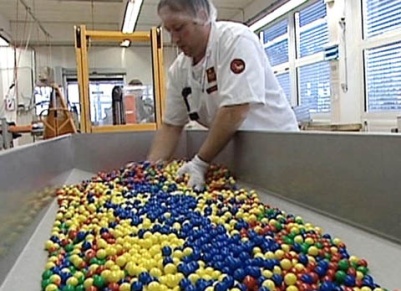 What production processes have you ever taken part in? Describe what that was like. The production of Primecut belts at Züriwerk is broken down into many individual steps. Why is that? What motivates Züriwerk employees? In what ways is mass production different from individual production? Name advantages and drawbacks of both production types. What different types of production factors feature in the film? What are the three business sectors and approximately what percentage of Swiss is employed in each sector? Name some of the greatest changes industrialization brought about. How is labour productivity measured, and how has it changed with regard to Swiss army knives in the last 50 years? In which periods of the 20th century did the Swiss GDP per capita fail to grow? What kinds of undesired negative effects can production processes have? What measures could be taken to combat the negative effects listed in question 10? What kind of product would you like to make yourself? How important would sustainability be for you? What production processes have you ever taken part in? Describe what that was like. The production of Primecut belts at Züriwerk is broken down into many individual steps. Why is that? What motivates Züriwerk employees? In what ways is mass production different from individual production? Name advantages and drawbacks of both production types. What different types of production factors feature in the film? What are the three business sectors and approximately what percentage of Swiss is employed in each sector? Name some of the greatest changes industrialization brought about. How is labour productivity measured, and how has it changed with regard to Swiss army knives in the last 50 years? In which periods of the 20th century did the Swiss GDP per capita fail to grow? What kinds of undesired negative effects can production processes have? What measures could be taken to combat the negative effects listed in question 10? What kind of product would you like to make yourself? How important would sustainability be for you? What production processes have you ever taken part in? Describe what that was like. The production of Primecut belts at Züriwerk is broken down into many individual steps. Why is that? What motivates Züriwerk employees? In what ways is mass production different from individual production? Name advantages and drawbacks of both production types. What different types of production factors feature in the film? What are the three business sectors and approximately what percentage of Swiss is employed in each sector? Name some of the greatest changes industrialization brought about. How is labour productivity measured, and how has it changed with regard to Swiss army knives in the last 50 years? In which periods of the 20th century did the Swiss GDP per capita fail to grow? What kinds of undesired negative effects can production processes have? What measures could be taken to combat the negative effects listed in question 10? What kind of product would you like to make yourself? How important would sustainability be for you? What production processes have you ever taken part in? Describe what that was like. The production of Primecut belts at Züriwerk is broken down into many individual steps. Why is that? What motivates Züriwerk employees? In what ways is mass production different from individual production? Name advantages and drawbacks of both production types. What different types of production factors feature in the film? What are the three business sectors and approximately what percentage of Swiss is employed in each sector? Name some of the greatest changes industrialization brought about. How is labour productivity measured, and how has it changed with regard to Swiss army knives in the last 50 years? In which periods of the 20th century did the Swiss GDP per capita fail to grow? What kinds of undesired negative effects can production processes have? What measures could be taken to combat the negative effects listed in question 10? What kind of product would you like to make yourself? How important would sustainability be for you? What production processes have you ever taken part in? Describe what that was like. The production of Primecut belts at Züriwerk is broken down into many individual steps. Why is that? What motivates Züriwerk employees? In what ways is mass production different from individual production? Name advantages and drawbacks of both production types. What different types of production factors feature in the film? What are the three business sectors and approximately what percentage of Swiss is employed in each sector? Name some of the greatest changes industrialization brought about. How is labour productivity measured, and how has it changed with regard to Swiss army knives in the last 50 years? In which periods of the 20th century did the Swiss GDP per capita fail to grow? What kinds of undesired negative effects can production processes have? What measures could be taken to combat the negative effects listed in question 10? What kind of product would you like to make yourself? How important would sustainability be for you? What production processes have you ever taken part in? Describe what that was like. The production of Primecut belts at Züriwerk is broken down into many individual steps. Why is that? What motivates Züriwerk employees? In what ways is mass production different from individual production? Name advantages and drawbacks of both production types. What different types of production factors feature in the film? What are the three business sectors and approximately what percentage of Swiss is employed in each sector? Name some of the greatest changes industrialization brought about. How is labour productivity measured, and how has it changed with regard to Swiss army knives in the last 50 years? In which periods of the 20th century did the Swiss GDP per capita fail to grow? What kinds of undesired negative effects can production processes have? What measures could be taken to combat the negative effects listed in question 10? What kind of product would you like to make yourself? How important would sustainability be for you? What production processes have you ever taken part in? Describe what that was like. The production of Primecut belts at Züriwerk is broken down into many individual steps. Why is that? What motivates Züriwerk employees? In what ways is mass production different from individual production? Name advantages and drawbacks of both production types. What different types of production factors feature in the film? What are the three business sectors and approximately what percentage of Swiss is employed in each sector? Name some of the greatest changes industrialization brought about. How is labour productivity measured, and how has it changed with regard to Swiss army knives in the last 50 years? In which periods of the 20th century did the Swiss GDP per capita fail to grow? What kinds of undesired negative effects can production processes have? What measures could be taken to combat the negative effects listed in question 10? What kind of product would you like to make yourself? How important would sustainability be for you? What production processes have you ever taken part in? Describe what that was like. The production of Primecut belts at Züriwerk is broken down into many individual steps. Why is that? What motivates Züriwerk employees? In what ways is mass production different from individual production? Name advantages and drawbacks of both production types. What different types of production factors feature in the film? What are the three business sectors and approximately what percentage of Swiss is employed in each sector? Name some of the greatest changes industrialization brought about. How is labour productivity measured, and how has it changed with regard to Swiss army knives in the last 50 years? In which periods of the 20th century did the Swiss GDP per capita fail to grow? What kinds of undesired negative effects can production processes have? What measures could be taken to combat the negative effects listed in question 10? What kind of product would you like to make yourself? How important would sustainability be for you? What production processes have you ever taken part in? Describe what that was like. The production of Primecut belts at Züriwerk is broken down into many individual steps. Why is that? What motivates Züriwerk employees? In what ways is mass production different from individual production? Name advantages and drawbacks of both production types. What different types of production factors feature in the film? What are the three business sectors and approximately what percentage of Swiss is employed in each sector? Name some of the greatest changes industrialization brought about. How is labour productivity measured, and how has it changed with regard to Swiss army knives in the last 50 years? In which periods of the 20th century did the Swiss GDP per capita fail to grow? What kinds of undesired negative effects can production processes have? What measures could be taken to combat the negative effects listed in question 10? What kind of product would you like to make yourself? How important would sustainability be for you? 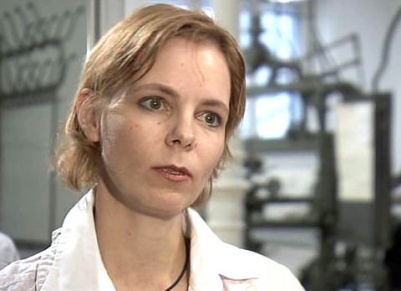 What production processes have you ever taken part in? Describe what that was like. The production of Primecut belts at Züriwerk is broken down into many individual steps. Why is that? What motivates Züriwerk employees? In what ways is mass production different from individual production? Name advantages and drawbacks of both production types. What different types of production factors feature in the film? What are the three business sectors and approximately what percentage of Swiss is employed in each sector? Name some of the greatest changes industrialization brought about. How is labour productivity measured, and how has it changed with regard to Swiss army knives in the last 50 years? In which periods of the 20th century did the Swiss GDP per capita fail to grow? What kinds of undesired negative effects can production processes have? What measures could be taken to combat the negative effects listed in question 10? What kind of product would you like to make yourself? How important would sustainability be for you? What production processes have you ever taken part in? Describe what that was like. The production of Primecut belts at Züriwerk is broken down into many individual steps. Why is that? What motivates Züriwerk employees? In what ways is mass production different from individual production? Name advantages and drawbacks of both production types. What different types of production factors feature in the film? What are the three business sectors and approximately what percentage of Swiss is employed in each sector? Name some of the greatest changes industrialization brought about. How is labour productivity measured, and how has it changed with regard to Swiss army knives in the last 50 years? In which periods of the 20th century did the Swiss GDP per capita fail to grow? What kinds of undesired negative effects can production processes have? What measures could be taken to combat the negative effects listed in question 10? What kind of product would you like to make yourself? How important would sustainability be for you? What production processes have you ever taken part in? Describe what that was like. The production of Primecut belts at Züriwerk is broken down into many individual steps. Why is that? What motivates Züriwerk employees? In what ways is mass production different from individual production? Name advantages and drawbacks of both production types. What different types of production factors feature in the film? What are the three business sectors and approximately what percentage of Swiss is employed in each sector? Name some of the greatest changes industrialization brought about. How is labour productivity measured, and how has it changed with regard to Swiss army knives in the last 50 years? In which periods of the 20th century did the Swiss GDP per capita fail to grow? What kinds of undesired negative effects can production processes have? What measures could be taken to combat the negative effects listed in question 10? What kind of product would you like to make yourself? How important would sustainability be for you? What production processes have you ever taken part in? Describe what that was like. The production of Primecut belts at Züriwerk is broken down into many individual steps. Why is that? What motivates Züriwerk employees? In what ways is mass production different from individual production? Name advantages and drawbacks of both production types. What different types of production factors feature in the film? What are the three business sectors and approximately what percentage of Swiss is employed in each sector? Name some of the greatest changes industrialization brought about. How is labour productivity measured, and how has it changed with regard to Swiss army knives in the last 50 years? In which periods of the 20th century did the Swiss GDP per capita fail to grow? What kinds of undesired negative effects can production processes have? What measures could be taken to combat the negative effects listed in question 10? What kind of product would you like to make yourself? How important would sustainability be for you? What production processes have you ever taken part in? Describe what that was like. The production of Primecut belts at Züriwerk is broken down into many individual steps. Why is that? What motivates Züriwerk employees? In what ways is mass production different from individual production? Name advantages and drawbacks of both production types. What different types of production factors feature in the film? What are the three business sectors and approximately what percentage of Swiss is employed in each sector? Name some of the greatest changes industrialization brought about. How is labour productivity measured, and how has it changed with regard to Swiss army knives in the last 50 years? In which periods of the 20th century did the Swiss GDP per capita fail to grow? What kinds of undesired negative effects can production processes have? What measures could be taken to combat the negative effects listed in question 10? What kind of product would you like to make yourself? How important would sustainability be for you? What production processes have you ever taken part in? Describe what that was like. The production of Primecut belts at Züriwerk is broken down into many individual steps. Why is that? What motivates Züriwerk employees? In what ways is mass production different from individual production? Name advantages and drawbacks of both production types. What different types of production factors feature in the film? What are the three business sectors and approximately what percentage of Swiss is employed in each sector? Name some of the greatest changes industrialization brought about. How is labour productivity measured, and how has it changed with regard to Swiss army knives in the last 50 years? In which periods of the 20th century did the Swiss GDP per capita fail to grow? What kinds of undesired negative effects can production processes have? What measures could be taken to combat the negative effects listed in question 10? What kind of product would you like to make yourself? How important would sustainability be for you? What production processes have you ever taken part in? Describe what that was like. The production of Primecut belts at Züriwerk is broken down into many individual steps. Why is that? What motivates Züriwerk employees? In what ways is mass production different from individual production? Name advantages and drawbacks of both production types. What different types of production factors feature in the film? What are the three business sectors and approximately what percentage of Swiss is employed in each sector? Name some of the greatest changes industrialization brought about. How is labour productivity measured, and how has it changed with regard to Swiss army knives in the last 50 years? In which periods of the 20th century did the Swiss GDP per capita fail to grow? What kinds of undesired negative effects can production processes have? What measures could be taken to combat the negative effects listed in question 10? What kind of product would you like to make yourself? How important would sustainability be for you? What production processes have you ever taken part in? Describe what that was like. The production of Primecut belts at Züriwerk is broken down into many individual steps. Why is that? What motivates Züriwerk employees? In what ways is mass production different from individual production? Name advantages and drawbacks of both production types. What different types of production factors feature in the film? What are the three business sectors and approximately what percentage of Swiss is employed in each sector? Name some of the greatest changes industrialization brought about. How is labour productivity measured, and how has it changed with regard to Swiss army knives in the last 50 years? In which periods of the 20th century did the Swiss GDP per capita fail to grow? What kinds of undesired negative effects can production processes have? What measures could be taken to combat the negative effects listed in question 10? What kind of product would you like to make yourself? How important would sustainability be for you? 